 РЕГИОНАЛЬНЫЙ ЧЕМПИОНАТ «АБИЛИМПИКС»Утвержденосоветом по компетенции«Экспедирование грузов»Протокол № __от ________Председатель совета:________________ Ф.И.О.КОНКУРСНОЕ ЗАДАНИЕпо компетенцииЭКСПЕДИРОВАНИЕ ГРУЗОВ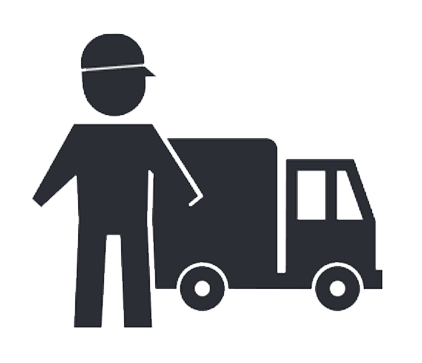 Петрозаводск 20211. Описание компетенции 1.1. Актуальность компетенции Компетенция «Экспедирование грузов» представляет собой профессиональную деятельность в области транспортной логистики. Экспедирование грузов не существует как профессия сама по себе – это именно деятельность в сфере бизнеса, как на локальных, так и на международных рынках. Наиболее известными и влиятельными транспортно-экспедиторскими компаниями являются DHL Global Forwarding, Kuehne + Nagel, DB Schenker и др. Экспедирование грузов – это не деятельность одного человека, а деятельность целой транспортно-экспедиторской компании. Соответственно, в такой компании существует множество отделов и должностей разного уровня: отдел продаж, который ищет и заключает сделки с новыми компаниями-клиентами; отдел по работе с подрядчиками, который регулирует отношения с транспортными компаниями, грузовыми терминалами и пр.; отдел координаторов – непосредственно люди, которые координируют и «ведут» поставки, который в свою очередь может подразделяться по видам транспорта (авиационный, морской, автомобильный и железнодорожный), а также отдел по работе с клиентами, таможенный отдел, складской отдел и т. д. Таким образом, транспортно-экспедиторские компании обеспечивают множество вакансий. Обладая навыками и знаниями в области экономики (внешнеэкономической деятельности), логистики, иностранных языков, можно попробовать себя в такой профессиональной деятельности как «Экспедирование грузов».1.2. Профессии по компетенции Специалисты по управлению на транспорте должны налаживать бесперебойное движение, устранять любые проблемы, возникающие в пути, составлять маршрутные графики и выполнять другую работу по логистике. Это требует исключительных знаний и компетенций, а также влечет высокую ответственность. Безграмотный подход к работе может привести к сбою в функционировании транспортной сети и даже создать опасные для жизни ситуации. Основная задача такого работника заключается в создании и поддержании целостной транспортной системы, которая будет «работать как часы». Еще одним важным направлением рассматриваемой деятельности является поиск резервов для снижения финансовых затрат на перемещение грузов и людей. Профессии, связанные с управлением на транспорте, включают в себе множество специальностей. Представители технического направления обычно устраиваются на одну из следующих позиций: • операторы, диспетчеры; • водители; • составители маршрутных листов; • экспедиторы В управлении одним из востребованных направлений является логистика. Данная деятельность включает планирование движения транспортных ресурсов, а также последующий контроль за их работой. Кроме того, в обязанности входит еще ряд задач: минимизация расходов, сокращение периода нахождения товара на промежуточных базах хранения, а пассажиров — на станциях. Этот человек еще подбирает транспорт, определяет маршрут следования, а также заключает договора с транспортными компаниями.1.3 Образовательные и профессиональные стандарты Школьники (образовательный стандарт)Федеральный государственный образовательный стандарт среднего общего образования1.4. Требования к квалификацииУчастник должен знать: структуру транспортной системы России, основные направления грузопотоков и пассажиропотоков;основы эксплуатации технических средств транспорта;оперативное планирование, формы и структуру управления работой на транспорте;систему организации движения;основные требования к работникам по документам, регламентирующим безопасность движения на транспорте;основные принципы транспортной логистики;правила перевозок грузов.Участник должен уметь: оценивать влияние на безопасность движения надежности технических средств;обеспечить управление движением;рассчитывать нормы времени на технологические операции, связанные с организацией перевозочного процесса;оформлять документы. Метапредметные результаты: умение самостоятельно определять цели деятельности и составлять планы деятельности; самостоятельно осуществлять, контролировать и корректировать деятельность; использовать все возможные ресурсы для достижения поставленных целей и реализации планов деятельности; выбирать успешные стратегии в различных ситуациях; владение навыками познавательной, учебно-исследовательской и проектной деятельности, навыками разрешения проблем; способность и готовность к самостоятельному поиску методов решения практических задач, применению различных методов познания; умение использовать средства информационных и коммуникационных технологий (далее - ИКТ) в решении когнитивных, коммуникативных и организационных задач с соблюдением требований.2 Конкурсное задание 2.1 Краткое описание задания Школьники: Одной из главных задач специалиста по работе с клиентами транспортно-экспедиторской компании «FreightForwarding» является обработка входящих запросов клиентов на расчет стоимости доставки грузов по электронной почте. При получении запроса на расчет стоимости доставки груза, предоставленных данных недостаточно, необходимо их получить от клиента, направив ему письмо с вопросами по электронной почте. Затем рассчитать стоимость доставки груза.2.2 Структура и подробное описание конкурсного задания2.3 Последовательность выполнения задания 2.3.1 ШкольникиМодуль 1. Обработка входящих запросов.В первом сообщении клиенту на его запрос нужно задать вопросы, необходимые для дальнейшей обработки запроса, используя правила общения по e-mail. Модуль 2. Расчет стоимости услуг.Полученную информацию обработать и сделать коммерческое предложение по формату, принятому в вашей компании используя имеющиеся тарифы. Модуль 3. Консультирование клиента.Отметить маршруты в контурной карте. Города необходимо отмечать точками, подписывая их названия, маршруты – цветными линиями.2.4 Критерии оценки выполнения заданияМодуль 1. Обработка входящих запросовМодуль 2. Расчет стоимости услугМодуль 3. Консультирование клиента3. Перечень используемого оборудования, инструментов и расходных материалов 4 Минимальные требования к оснащению рабочих мест с учетом всех основных нозологий5 Схема застройки соревновательной площадки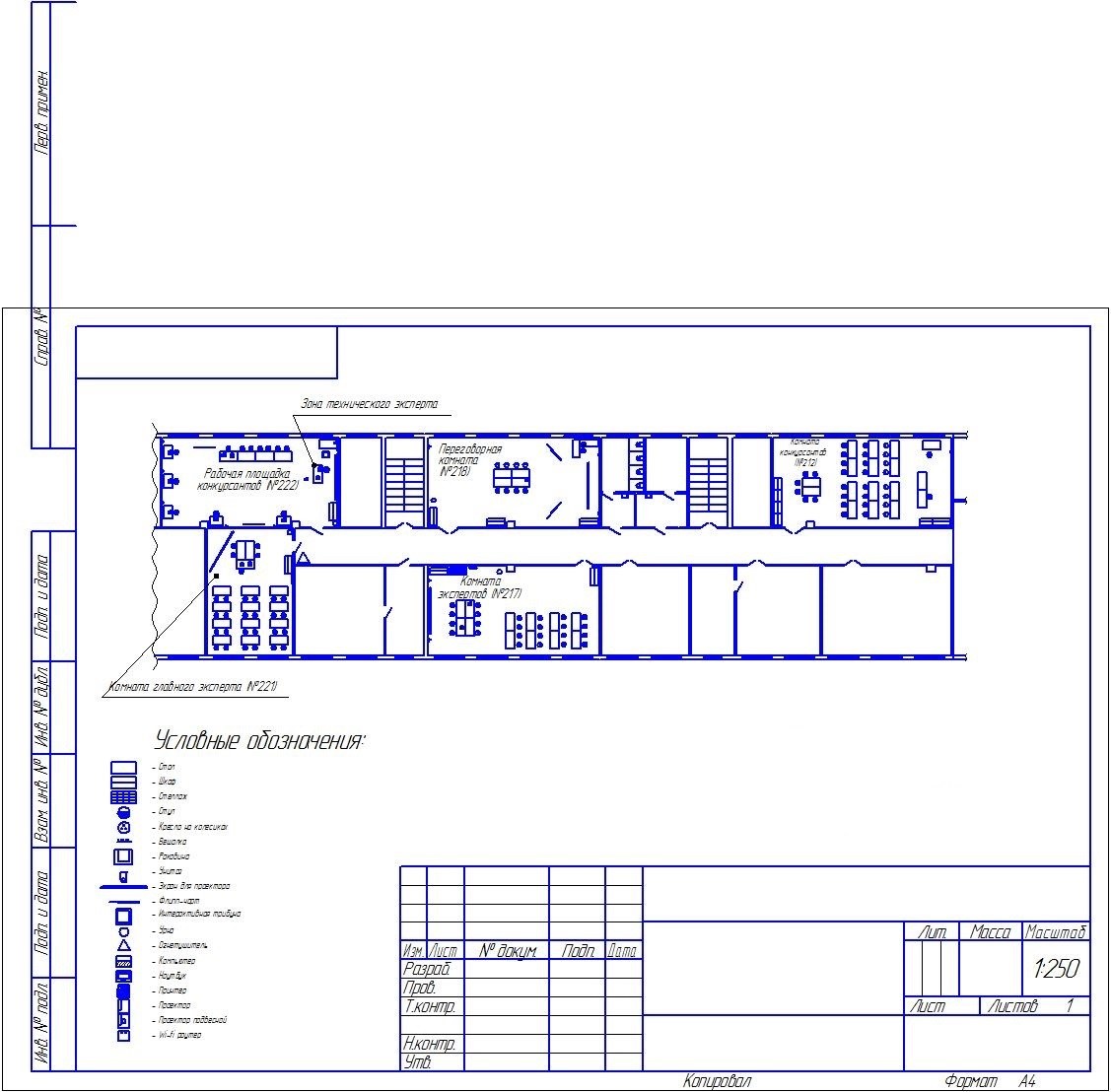 6 Требования охраны труда и техники безопасности 1. Общие требования охраны труда 1.1. К самостоятельной работе с ПК допускаются участники после прохождения ими инструктажа на рабочем месте, обучения безопасным методам работ и проверки знаний по охране труда, прошедшие медицинское освидетельствование на предмет установления противопоказаний к работе с компьютером. 1.2. При работе с ПК рекомендуется организация перерывов на 15 минут через каждые 1 час 15 минут работы. Время на перерывы уже учтено в общем времени задания и дополнительное время участникам не предоставляется. 1.3. При работе на ПК могут воздействовать опасные и вредные производственные факторы физические: повышенный уровень электромагнитного излучения; повышенный уровень статического электричества; повышенная яркость светового изображения; повышенный уровень пульсации светового потока; повышенное значение напряжения в электрической цепи, замыкание которой может произойти через тело человека; повышенный или пониженный уровень освещенности; повышенный уровень прямой и отраженной блесткости; психофизиологические: напряжение зрения и внимания; интеллектуальные и эмоциональные нагрузки; длительные статические нагрузки; монотонность труда. 1.4. Запрещается находиться возле ПК в верхней одежде, принимать пищу, курить, употреблять во время работы алкогольные напитки, а также быть в состоянии алкогольного, наркотического или другого опьянения. 1.5. Участник соревнования должен знать месторасположение первичных средств пожаротушения и уметь ими пользоваться. 1.6. О каждом несчастном случае пострадавший или очевидец несчастного случая немедленно должен известить ближайшего эксперта. 1.7. Участник соревнования должен знать местонахождения медицинской аптечки, правильно пользоваться медикаментами; знать инструкцию по оказанию первой медицинской помощи пострадавшим и уметь оказать медицинскую помощь. При необходимости вызвать скорую медицинскую помощь или доставить в медицинское учреждение. 1.8. При работе с ПК участник соревнования должны соблюдать правила личной гигиены. 1.9. Работа на конкурсной площадке разрешается исключительно в присутствии эксперта. Запрещается присутствие на конкурсной площадке посторонних лиц. 1.10. По всем вопросам, связанным с работой компьютера следует обращаться к главному эксперту. 1.11. За невыполнение данной инструкции виновные привлекаются к ответственности согласно правилам регламента чемпионата. 2. Требования охраны труда перед началом работы 2.1. Перед включением используемого на рабочем месте оборудования участник соревнования обязан: 2.1.1. Осмотреть и привести в порядок рабочее место, убрать все посторонние предметы, которые могут отвлекать внимание и затруднять работу. 2.1.2. Проверить правильность установки стола, стула в целях исключения неудобных поз и длительных напряжений тела. Особо обратить внимание на то, что дисплей должен находиться на расстоянии не менее 50 см от глаз. 2.1.3. Проверить правильность расположения оборудования. 2.1.4. Кабели электропитания, удлинители, сетевые фильтры должны находиться с тыльной стороны рабочего места. 2.1.5. Убедиться в отсутствии засветок, отражений и бликов на экране монитора.2.1.6. Убедиться в том, что на устройствах ПК не располагаются сосуды с жидкостями, сыпучими материалами (чай, кофе, сок, вода и пр.).2.1.7. Включить электропитание в последовательности, установленной инструкцией по эксплуатации оборудования; убедиться в правильном выполнении процедуры загрузки оборудования, правильных настройках.2.2. При выявлении неполадок сообщить об этом главному эксперту и до их устранения к работе не приступать. 3. Требования охраны труда во время работы 3.1. В течение всего времени работы со средствами компьютерной и оргтехники участник соревнования обязан: • содержать в порядке и чистоте рабочее место; • следить за тем, чтобы вентиляционные отверстия устройств ничем не были закрыты; • выполнять требования инструкции по эксплуатации оборудования; • соблюдать, установленные расписанием, трудовым распорядком регламентированные перерывы в работе, выполнять рекомендованные физические упражнения. 3.2. Участнику запрещается во время работы: • отключать и подключать интерфейсные кабели периферийных устройств; • класть на устройства средств компьютерной и оргтехники бумаги, папки и прочие посторонние предметы; • отключать электропитание во время выполнения программы, процесса; • допускать попадание влаги, грязи, сыпучих веществ на устройства средств компьютерной и оргтехники; • производить самостоятельно вскрытие и ремонт оборудования; • производить самостоятельно вскрытие и заправку картриджей принтеров или копиров; • располагаться при работе на расстоянии менее 50 см от экрана монитора. 3.3. При работе с текстами на бумаге, листы надо располагать как можно ближе к экрану, чтобы избежать частых движений головой и глазами при переводе взгляда. 3.4. Рабочие столы следует размещать таким образом, чтобы видео дисплейные терминалы были ориентированы боковой стороной к световым проемам, чтобы естественный свет падал преимущественно слева. 3.5. Освещение не должно создавать бликов на поверхности экрана. 3.6. Продолжительность работы на ПК без регламентированных перерывов не должна превышать го часа 15 минут. Во время регламентированного перерыва с целью снижения нервно-эмоционального напряжения, утомления зрительного аппарата, необходимо выполнять комплексы физических упражнений. 4. Требования охраны труда в аварийных ситуациях 4.1. Обо всех неисправностях в работе оборудования и аварийных ситуациях сообщать непосредственно главному эксперту. 4.2. При обнаружении обрыва проводов питания или нарушения целостности их изоляции, неисправности заземления и других повреждений электрооборудования, появления запаха гари, посторонних звуков в работе оборудования и тестовых сигналов, немедленно прекратить работу и отключить питание. 4.3. При поражении пользователя электрическим током главному и техническому экспертам принять меры по его освобождению от действия тока путем отключения электропитания и до прибытия врача оказать потерпевшему первую медицинскую помощь.4.4. В случае возгорания оборудования отключить питание, сообщить главному эксперту, сообщить дежурному техническому персоналу, после чего приступить к тушению пожара имеющимися средствами.5. Требования охраны труда по окончании работы 5.1. По окончании работы участник соревнования обязан соблюдать следующую последовательность отключения оборудования: • произвести завершение всех выполняемых на ПК задач; • в любом случае следовать указаниям экспертов. 5.2. Убрать в лоток рабочие материалы и привести в порядок рабочее место. 5.3. Обо всех замеченных неполадках сообщать главному эксперту.Наименование категории участника Наименование модуля Время проведения модуля Полученный результат Школьники1.Модуль Обработка входящего запроса1 час Данные для расчета стоимости доставки Школьники2. Модуль Расчет стоимости услуг1 часРасчет стоимости доставки груза Школьники3. Модуль Консультирование клиента1,5 часа Маршруты в контурной картеНаименование модуляЗаданиеМаксимальный балл1.Модуль Обработка входящего запроса.В первом сообщении клиенту на его запрос нужно задать вопросы, необходимые для дальнейшей обработки запроса, используя правила общения по e-mail. 202. Модуль Расчет стоимости услуг.Полученную информацию обработать и сделать коммерческое предложение по формату, принятому в вашей компании используя имеющиеся тарифы. 103. Модуль Консультирование клиента.Отметить маршруты в контурной карте. Города необходимо отмечать точками, подписывая их названия, маршруты – цветными линиями. 20Задание № Наименование критерия Максимальные баллы Объективная оценка(баллы) Субъективная оценка (баллы)* В первом сообщении клиенту на его запрос нужно задать вопросы, необходимые для дальнейшей обработки запроса, используя правила общения по e-mail.Письмо клиенту (правила общения по e-mail)Письмо клиенту (правила общения по e-mail)Письмо клиенту (правила общения по e-mail)Письмо клиенту (правила общения по e-mail)Письмо клиенту (правила общения по e-mail)В первом сообщении клиенту на его запрос нужно задать вопросы, необходимые для дальнейшей обработки запроса, используя правила общения по e-mail.Письмо содержит "Приветствие" и обращение по имени (или только обращение по имени) 11В первом сообщении клиенту на его запрос нужно задать вопросы, необходимые для дальнейшей обработки запроса, используя правила общения по e-mail.Письмо содержит "Любезность" 11В первом сообщении клиенту на его запрос нужно задать вопросы, необходимые для дальнейшей обработки запроса, используя правила общения по e-mail.Письмо содержит "Цель сообщения" 11В первом сообщении клиенту на его запрос нужно задать вопросы, необходимые для дальнейшей обработки запроса, используя правила общения по e-mail.Письмо содержит "Заключение" 11В первом сообщении клиенту на его запрос нужно задать вопросы, необходимые для дальнейшей обработки запроса, используя правила общения по e-mail.Письмо содержит "Подпись" в соответствии с правилами общения по e-mail 22В первом сообщении клиенту на его запрос нужно задать вопросы, необходимые для дальнейшей обработки запроса, используя правила общения по e-mail.Задан открытый вопрос о важности поставки/ожиданиях клиента 22В первом сообщении клиенту на его запрос нужно задать вопросы, необходимые для дальнейшей обработки запроса, используя правила общения по e-mail.Вопросы для расчета и подготовки коммерческого предложенияВопросы для расчета и подготовки коммерческого предложенияВопросы для расчета и подготовки коммерческого предложенияВопросы для расчета и подготовки коммерческого предложенияВопросы для расчета и подготовки коммерческого предложенияВ первом сообщении клиенту на его запрос нужно задать вопросы, необходимые для дальнейшей обработки запроса, используя правила общения по e-mail.Запрошен адрес отправки груза 11В первом сообщении клиенту на его запрос нужно задать вопросы, необходимые для дальнейшей обработки запроса, используя правила общения по e-mail.Запрошен адреса доставки груза 11В первом сообщении клиенту на его запрос нужно задать вопросы, необходимые для дальнейшей обработки запроса, используя правила общения по e-mail.Задан уточняющий вопрос по весу груза 11В первом сообщении клиенту на его запрос нужно задать вопросы, необходимые для дальнейшей обработки запроса, используя правила общения по e-mail.Задан уточняющий вопрос по количеству грузовых мест 11В первом сообщении клиенту на его запрос нужно задать вопросы, необходимые для дальнейшей обработки запроса, используя правила общения по e-mail.Задан уточняющий вопрос по габаритным характеристикам грузовых мест 11В первом сообщении клиенту на его запрос нужно задать вопросы, необходимые для дальнейшей обработки запроса, используя правила общения по e-mail.Задан уточняющий вопрос по типу упаковки груза 11В первом сообщении клиенту на его запрос нужно задать вопросы, необходимые для дальнейшей обработки запроса, используя правила общения по e-mail.Задан уточняющий вопрос по возможности штабелирования груза 11В первом сообщении клиенту на его запрос нужно задать вопросы, необходимые для дальнейшей обработки запроса, используя правила общения по e-mail.Задан уточняющий вопрос по возможности кантовки груза 11В первом сообщении клиенту на его запрос нужно задать вопросы, необходимые для дальнейшей обработки запроса, используя правила общения по e-mail.Задан уточняющий вопрос по стоимости груза 11В первом сообщении клиенту на его запрос нужно задать вопросы, необходимые для дальнейшей обработки запроса, используя правила общения по e-mail.Задан уточняющий вопрос по срокам доставки груза 11В первом сообщении клиенту на его запрос нужно задать вопросы, необходимые для дальнейшей обработки запроса, используя правила общения по e-mail.Задан уточняющий вопрос застрахован ли груз 11В первом сообщении клиенту на его запрос нужно задать вопросы, необходимые для дальнейшей обработки запроса, используя правила общения по e-mail.Все обязательные вопросы заданы единовременно клиенту для расчета и подготовки коммерческого 11ИТОГО:ИТОГО:ИТОГО:ИТОГО:ИТОГО:20Задание № Наименование критерия Максимальные баллы Объективная оценка (баллы) Субъективная оценка (баллы)* Полученную информацию обработать и сделать коммерческое предложение по формату, принятому в вашей компании используя имеющиеся тарифы.Расчет стоимости перевозкиРасчет стоимости перевозкиРасчет стоимости перевозкиРасчет стоимости перевозкиРасчет стоимости перевозкиПолученную информацию обработать и сделать коммерческое предложение по формату, принятому в вашей компании используя имеющиеся тарифы.Оплачиваемый вес рассчитан корректно11Полученную информацию обработать и сделать коммерческое предложение по формату, принятому в вашей компании используя имеющиеся тарифы.Данные по грузу заполнены корректно22Полученную информацию обработать и сделать коммерческое предложение по формату, принятому в вашей компании используя имеющиеся тарифы.Столбец "Услуги" заполнен корректно22Полученную информацию обработать и сделать коммерческое предложение по формату, принятому в вашей компании используя имеющиеся тарифы.Столбец "Единица измерения" заполнена корректно0,50,5Полученную информацию обработать и сделать коммерческое предложение по формату, принятому в вашей компании используя имеющиеся тарифы.Столбец "Цена" заполнена корректно0,50,5Полученную информацию обработать и сделать коммерческое предложение по формату, принятому в вашей компании используя имеющиеся тарифы.Столбец "Валюта" заполнена корректно0,50,5Полученную информацию обработать и сделать коммерческое предложение по формату, принятому в вашей компании используя имеющиеся тарифы.Графа "Пояснения к тарифу" заполнена полностью и корректно22Полученную информацию обработать и сделать коммерческое предложение по формату, принятому в вашей компании используя имеющиеся тарифы.Транзитное время рассчитано верно0,50,5Полученную информацию обработать и сделать коммерческое предложение по формату, принятому в вашей компании используя имеющиеся тарифы.Строка "Итоговая стоимость" заполнена корректно11ИТОГО:ИТОГО:ИТОГО:ИТОГО:ИТОГО:10Задание № Наименование критерия Максимальные баллы Объективная оценка(баллы) Субъективная оценка (баллы)* Отметить маршруты в контурной карте. Города необходимо отмечать точками, подписывая их названия, маршруты – цветными линиями.Консультирование клиента - географияКонсультирование клиента - географияКонсультирование клиента - географияКонсультирование клиента - географияКонсультирование клиента - географияОтметить маршруты в контурной карте. Города необходимо отмечать точками, подписывая их названия, маршруты – цветными линиями.Порт Гуанчжоу (Китай) определен корректно11Отметить маршруты в контурной карте. Города необходимо отмечать точками, подписывая их названия, маршруты – цветными линиями.Порт Марсель (Франция) определен корректно11Отметить маршруты в контурной карте. Города необходимо отмечать точками, подписывая их названия, маршруты – цветными линиями.Порт Приморск (Россия) определен корректно11Отметить маршруты в контурной карте. Города необходимо отмечать точками, подписывая их названия, маршруты – цветными линиями.Маршрут построен корректно: Гуанчжоу – Марсель – Приморск33Отметить маршруты в контурной карте. Города необходимо отмечать точками, подписывая их названия, маршруты – цветными линиями.Порт Сан-Луис (Бразилия) определен корректно11Отметить маршруты в контурной карте. Города необходимо отмечать точками, подписывая их названия, маршруты – цветными линиями.Порт Лонг-Бич (США) определен корректно11Отметить маршруты в контурной карте. Города необходимо отмечать точками, подписывая их названия, маршруты – цветными линиями.Порт Ванкувер (Канада) определен корректно11Отметить маршруты в контурной карте. Города необходимо отмечать точками, подписывая их названия, маршруты – цветными линиями.Порт Гримсби / Иммингхэм (Великобритания) определен корректно11Отметить маршруты в контурной карте. Города необходимо отмечать точками, подписывая их названия, маршруты – цветными линиями.Маршрут построен корректно: Сан-Луис – Лонг-Бич – Ванкувер – Гримсби / Иммингхэм33Отметить маршруты в контурной карте. Города необходимо отмечать точками, подписывая их названия, маршруты – цветными линиями.Маршрут построен корректно: Петрозаводск - Латвия - Республика Беларусь - Украина - Венгрия - Германия - Франция - Испания – Лиссабон (Португалия)44Отметить маршруты в контурной карте. Города необходимо отмечать точками, подписывая их названия, маршруты – цветными линиями.Маршрут построен корректно: Осло (Норвегия) - Швеция - Финляндия - Санкт-Петербург33ИТОГО:ИТОГО:ИТОГО:ИТОГО:ИТОГО:20ОБОРУДОВАНИЕ И ИНСТРУМЕНТЫ (НА 1-О РАБОЧЕЕ МЕСТО)ОБОРУДОВАНИЕ И ИНСТРУМЕНТЫ (НА 1-О РАБОЧЕЕ МЕСТО)ОБОРУДОВАНИЕ И ИНСТРУМЕНТЫ (НА 1-О РАБОЧЕЕ МЕСТО)ОБОРУДОВАНИЕ И ИНСТРУМЕНТЫ (НА 1-О РАБОЧЕЕ МЕСТО)ОБОРУДОВАНИЕ И ИНСТРУМЕНТЫ (НА 1-О РАБОЧЕЕ МЕСТО)ОБОРУДОВАНИЕ И ИНСТРУМЕНТЫ (НА 1-О РАБОЧЕЕ МЕСТО)ОБОРУДОВАНИЕ И ИНСТРУМЕНТЫ (НА 1-О РАБОЧЕЕ МЕСТО)ОБОРУДОВАНИЕ И ИНСТРУМЕНТЫ (НА 1-О РАБОЧЕЕ МЕСТО)№НаименованиеНаименованиеТех. описание или ссылка на сайт с тех. описанием позицииТех. описание или ссылка на сайт с тех. описанием позицииЕд. измеренияЕд. измеренияКол-во1НоутбукНоутбукНоутбук ASUS (X571G), наличие Microsoft OfficeНоутбук ASUS (X571G), наличие Microsoft Officeштшт12Мышь для ноутбукаМышь для ноутбукаПроводная компьютерная мышь ОКЛИК, модель 185МПроводная компьютерная мышь ОКЛИК, модель 185Мштшт13USB флешкаUSB флешкаот 2 Gbот 2 Gbштшт14ТетрадьТетрадьразмер не менее 200х163 (мм), 48 листовразмер не менее 200х163 (мм), 48 листовштшт15РучкаРучкаPILOT Ручка шариковаяPILOT Ручка шариковаяштшт26Карандаш простой со стеркойКарандаш простой со стеркойНа усмотрение организатораНа усмотрение организатораштшт27Календари настольныеКалендари настольныеНа усмотрение организатораНа усмотрение организатораштшт1МЕБЕЛЬ (НА 1-О РАБОЧЕЕ МЕСТО)МЕБЕЛЬ (НА 1-О РАБОЧЕЕ МЕСТО)МЕБЕЛЬ (НА 1-О РАБОЧЕЕ МЕСТО)МЕБЕЛЬ (НА 1-О РАБОЧЕЕ МЕСТО)МЕБЕЛЬ (НА 1-О РАБОЧЕЕ МЕСТО)МЕБЕЛЬ (НА 1-О РАБОЧЕЕ МЕСТО)МЕБЕЛЬ (НА 1-О РАБОЧЕЕ МЕСТО)МЕБЕЛЬ (НА 1-О РАБОЧЕЕ МЕСТО)№НаименованиеНаименованиеТех. описание или ссылка на сайт с тех. описанием позицииТех. описание или ссылка на сайт с тех. описанием позицииЕд. измеренияЕд. измеренияКол-во1Офисный стол высотой 30-40 см.Офисный стол высотой 30-40 см.не менее 80х60 см (ШхГ)не менее 80х60 см (ШхГ)штшт12Офисный стулОфисный стулНа колесиках, черныйНа колесиках, черныйштшт13Напольные цветы в горшкахНапольные цветы в горшкахНа усмотрение организатораНа усмотрение организатораштшт1ДОПОЛНИТЕЛЬНЫЕ ТРЕБОВАНИЯ К ОБЕСПЕЧЕНИЮ КОНКУРСНОЙ ПЛОЩАДКИ (КОММУНИКАЦИИ, ПОДКЛЮЧЕНИЯ, ОСВЕЩЕНИЕ И Т.П.)ДОПОЛНИТЕЛЬНЫЕ ТРЕБОВАНИЯ К ОБЕСПЕЧЕНИЮ КОНКУРСНОЙ ПЛОЩАДКИ (КОММУНИКАЦИИ, ПОДКЛЮЧЕНИЯ, ОСВЕЩЕНИЕ И Т.П.)ДОПОЛНИТЕЛЬНЫЕ ТРЕБОВАНИЯ К ОБЕСПЕЧЕНИЮ КОНКУРСНОЙ ПЛОЩАДКИ (КОММУНИКАЦИИ, ПОДКЛЮЧЕНИЯ, ОСВЕЩЕНИЕ И Т.П.)ДОПОЛНИТЕЛЬНЫЕ ТРЕБОВАНИЯ К ОБЕСПЕЧЕНИЮ КОНКУРСНОЙ ПЛОЩАДКИ (КОММУНИКАЦИИ, ПОДКЛЮЧЕНИЯ, ОСВЕЩЕНИЕ И Т.П.)ДОПОЛНИТЕЛЬНЫЕ ТРЕБОВАНИЯ К ОБЕСПЕЧЕНИЮ КОНКУРСНОЙ ПЛОЩАДКИ (КОММУНИКАЦИИ, ПОДКЛЮЧЕНИЯ, ОСВЕЩЕНИЕ И Т.П.)ДОПОЛНИТЕЛЬНЫЕ ТРЕБОВАНИЯ К ОБЕСПЕЧЕНИЮ КОНКУРСНОЙ ПЛОЩАДКИ (КОММУНИКАЦИИ, ПОДКЛЮЧЕНИЯ, ОСВЕЩЕНИЕ И Т.П.)ДОПОЛНИТЕЛЬНЫЕ ТРЕБОВАНИЯ К ОБЕСПЕЧЕНИЮ КОНКУРСНОЙ ПЛОЩАДКИ (КОММУНИКАЦИИ, ПОДКЛЮЧЕНИЯ, ОСВЕЩЕНИЕ И Т.П.)ДОПОЛНИТЕЛЬНЫЕ ТРЕБОВАНИЯ К ОБЕСПЕЧЕНИЮ КОНКУРСНОЙ ПЛОЩАДКИ (КОММУНИКАЦИИ, ПОДКЛЮЧЕНИЯ, ОСВЕЩЕНИЕ И Т.П.)№Требование (описание)Требование (описание)Требование (описание)Требование (описание)Требование (описание)Требование (описание)Требование (описание)1Площадь одного рабочего места не менее 3 м.кв (2,0*1,5 метра)Площадь одного рабочего места не менее 3 м.кв (2,0*1,5 метра)Площадь одного рабочего места не менее 3 м.кв (2,0*1,5 метра)Площадь одного рабочего места не менее 3 м.кв (2,0*1,5 метра)Площадь одного рабочего места не менее 3 м.кв (2,0*1,5 метра)Площадь одного рабочего места не менее 3 м.кв (2,0*1,5 метра)Площадь одного рабочего места не менее 3 м.кв (2,0*1,5 метра)2Корзина для мусораКорзина для мусораКорзина для мусораКорзина для мусораКорзина для мусораКорзина для мусораКорзина для мусора3Электричество на 1 рабочее место - 220 ВольтЭлектричество на 1 рабочее место - 220 ВольтЭлектричество на 1 рабочее место - 220 ВольтЭлектричество на 1 рабочее место - 220 ВольтЭлектричество на 1 рабочее место - 220 ВольтЭлектричество на 1 рабочее место - 220 ВольтЭлектричество на 1 рабочее место - 220 Вольт4Ноутбуки должны быть лишены возможности доступа в ИнтернетНоутбуки должны быть лишены возможности доступа в ИнтернетНоутбуки должны быть лишены возможности доступа в ИнтернетНоутбуки должны быть лишены возможности доступа в ИнтернетНоутбуки должны быть лишены возможности доступа в ИнтернетНоутбуки должны быть лишены возможности доступа в ИнтернетНоутбуки должны быть лишены возможности доступа в ИнтернетОБОРУДОВАНИЕ И ИНСТРУМЕНТЫ НА ПЛОЩАДКЕ	(	Зона технического эксперта)ОБОРУДОВАНИЕ И ИНСТРУМЕНТЫ НА ПЛОЩАДКЕ	(	Зона технического эксперта)ОБОРУДОВАНИЕ И ИНСТРУМЕНТЫ НА ПЛОЩАДКЕ	(	Зона технического эксперта)ОБОРУДОВАНИЕ И ИНСТРУМЕНТЫ НА ПЛОЩАДКЕ	(	Зона технического эксперта)ОБОРУДОВАНИЕ И ИНСТРУМЕНТЫ НА ПЛОЩАДКЕ	(	Зона технического эксперта)ОБОРУДОВАНИЕ И ИНСТРУМЕНТЫ НА ПЛОЩАДКЕ	(	Зона технического эксперта)ОБОРУДОВАНИЕ И ИНСТРУМЕНТЫ НА ПЛОЩАДКЕ	(	Зона технического эксперта)ОБОРУДОВАНИЕ И ИНСТРУМЕНТЫ НА ПЛОЩАДКЕ	(	Зона технического эксперта)№НаименованиеНаименованиеТех. описание или ссылка на сайт с тех. описанием позицииТех. описание или ссылка на сайт с тех. описанием позицииЕд. измеренияЕд. измеренияКол-во1НоутбукНоутбукНоутбук ASUS (X571G), наличие Microsoft OfficeНоутбук ASUS (X571G), наличие Microsoft Officeштшт12Мышь для ноутбукаМышь для ноутбукаПроводная компьютерная мышь ОКЛИК, модель 185МПроводная компьютерная мышь ОКЛИК, модель 185Мштшт13ПринтерПринтерна усмотрение организаторана усмотрение организатораштшт14Пилот, 6 розетокПилот, 6 розетокна усмотрение организаторана усмотрение организатораштшт15USB флешкаUSB флешкаот 2 Gbот 2 Gbштшт1МЕБЕЛЬМЕБЕЛЬМЕБЕЛЬМЕБЕЛЬМЕБЕЛЬМЕБЕЛЬМЕБЕЛЬМЕБЕЛЬ№№НаименованиеТех. описание или ссылка на сайт с тех. описаниемЕд.Ед.Кол-воКол-во11Офисный столне менее 120х60 см (ШхГ)штшт1122Офисный стулНа колесиках, черныйштшт1133Офисный стулНа ножках, черныйштшт1144Кулер для водыштшт11ДОПОЛНИТЕЛЬНЫЕ ТРЕБОВАНИЯ К ОБЕСПЕЧЕНИЮ ЗОНЫ ТЕХНИЧЕСКОГО ЭКСПЕРТА (КОММУНИКАЦИИ, ПОДКЛЮЧЕНИЯ, ОСВЕЩЕНИЕ И Т.П.)ДОПОЛНИТЕЛЬНЫЕ ТРЕБОВАНИЯ К ОБЕСПЕЧЕНИЮ ЗОНЫ ТЕХНИЧЕСКОГО ЭКСПЕРТА (КОММУНИКАЦИИ, ПОДКЛЮЧЕНИЯ, ОСВЕЩЕНИЕ И Т.П.)ДОПОЛНИТЕЛЬНЫЕ ТРЕБОВАНИЯ К ОБЕСПЕЧЕНИЮ ЗОНЫ ТЕХНИЧЕСКОГО ЭКСПЕРТА (КОММУНИКАЦИИ, ПОДКЛЮЧЕНИЯ, ОСВЕЩЕНИЕ И Т.П.)ДОПОЛНИТЕЛЬНЫЕ ТРЕБОВАНИЯ К ОБЕСПЕЧЕНИЮ ЗОНЫ ТЕХНИЧЕСКОГО ЭКСПЕРТА (КОММУНИКАЦИИ, ПОДКЛЮЧЕНИЯ, ОСВЕЩЕНИЕ И Т.П.)ДОПОЛНИТЕЛЬНЫЕ ТРЕБОВАНИЯ К ОБЕСПЕЧЕНИЮ ЗОНЫ ТЕХНИЧЕСКОГО ЭКСПЕРТА (КОММУНИКАЦИИ, ПОДКЛЮЧЕНИЯ, ОСВЕЩЕНИЕ И Т.П.)ДОПОЛНИТЕЛЬНЫЕ ТРЕБОВАНИЯ К ОБЕСПЕЧЕНИЮ ЗОНЫ ТЕХНИЧЕСКОГО ЭКСПЕРТА (КОММУНИКАЦИИ, ПОДКЛЮЧЕНИЯ, ОСВЕЩЕНИЕ И Т.П.)ДОПОЛНИТЕЛЬНЫЕ ТРЕБОВАНИЯ К ОБЕСПЕЧЕНИЮ ЗОНЫ ТЕХНИЧЕСКОГО ЭКСПЕРТА (КОММУНИКАЦИИ, ПОДКЛЮЧЕНИЯ, ОСВЕЩЕНИЕ И Т.П.)ДОПОЛНИТЕЛЬНЫЕ ТРЕБОВАНИЯ К ОБЕСПЕЧЕНИЮ ЗОНЫ ТЕХНИЧЕСКОГО ЭКСПЕРТА (КОММУНИКАЦИИ, ПОДКЛЮЧЕНИЯ, ОСВЕЩЕНИЕ И Т.П.)№№Требование (описание)Требование (описание)Требование (описание)Требование (описание)Требование (описание)Требование (описание)11Подключение компьютера к проводному или беспроводному ИнтернетуПодключение компьютера к проводному или беспроводному ИнтернетуПодключение компьютера к проводному или беспроводному ИнтернетуПодключение компьютера к проводному или беспроводному ИнтернетуПодключение компьютера к проводному или беспроводному ИнтернетуПодключение компьютера к проводному или беспроводному Интернету22ОгнетушительОгнетушительОгнетушительОгнетушительОгнетушительОгнетушитель33Электричество: 1 розетка на 220 Вольт (2 кВт)Электричество: 1 розетка на 220 Вольт (2 кВт)Электричество: 1 розетка на 220 Вольт (2 кВт)Электричество: 1 розетка на 220 Вольт (2 кВт)Электричество: 1 розетка на 220 Вольт (2 кВт)Электричество: 1 розетка на 220 Вольт (2 кВт)ПЕРЕГОВОРНАЯ КОМНАТАПЕРЕГОВОРНАЯ КОМНАТАПЕРЕГОВОРНАЯ КОМНАТАПЕРЕГОВОРНАЯ КОМНАТАПЕРЕГОВОРНАЯ КОМНАТАПЕРЕГОВОРНАЯ КОМНАТАПЕРЕГОВОРНАЯ КОМНАТАПЕРЕГОВОРНАЯ КОМНАТА№№НаименованиеТех. описание или ссылка на сайт с тех. описанием позицииЕд. измеренияЕд. измеренияКол-воКол-во11Проекторна усмотрение организатораштшт1122Экран для проекторане менее 16:9штшт1133Мусорная корзинана усмотрение организатораштшт1144ФлипчартДля бумаги формата А1штшт2255Кулер для водыштшт1166Пилот, 6 розетокна усмотрение организатораштшт11МЕБЕЛЬМЕБЕЛЬМЕБЕЛЬМЕБЕЛЬМЕБЕЛЬМЕБЕЛЬМЕБЕЛЬМЕБЕЛЬ№№НаименованиеТех. описание или ссылка на сайт с тех. описаниемЕд.Ед.Кол-воКол-во11Офисный стол(ШхГхВ) 1200х600х750штшт4422Офисный стулНа ножках, черныйштшт88ДОПОЛНИТЕЛЬНЫЕ ТРЕБОВАНИЯ К ОБЕСПЕЧЕНИЮ ПЕЕРЕГОВОРНОЙ КОМНАТЫ (КОММУНИКАЦИИ, ПОДКЛЮЧЕНИЯ, ОСВЕЩЕНИЕ И Т.П.)ДОПОЛНИТЕЛЬНЫЕ ТРЕБОВАНИЯ К ОБЕСПЕЧЕНИЮ ПЕЕРЕГОВОРНОЙ КОМНАТЫ (КОММУНИКАЦИИ, ПОДКЛЮЧЕНИЯ, ОСВЕЩЕНИЕ И Т.П.)ДОПОЛНИТЕЛЬНЫЕ ТРЕБОВАНИЯ К ОБЕСПЕЧЕНИЮ ПЕЕРЕГОВОРНОЙ КОМНАТЫ (КОММУНИКАЦИИ, ПОДКЛЮЧЕНИЯ, ОСВЕЩЕНИЕ И Т.П.)ДОПОЛНИТЕЛЬНЫЕ ТРЕБОВАНИЯ К ОБЕСПЕЧЕНИЮ ПЕЕРЕГОВОРНОЙ КОМНАТЫ (КОММУНИКАЦИИ, ПОДКЛЮЧЕНИЯ, ОСВЕЩЕНИЕ И Т.П.)ДОПОЛНИТЕЛЬНЫЕ ТРЕБОВАНИЯ К ОБЕСПЕЧЕНИЮ ПЕЕРЕГОВОРНОЙ КОМНАТЫ (КОММУНИКАЦИИ, ПОДКЛЮЧЕНИЯ, ОСВЕЩЕНИЕ И Т.П.)ДОПОЛНИТЕЛЬНЫЕ ТРЕБОВАНИЯ К ОБЕСПЕЧЕНИЮ ПЕЕРЕГОВОРНОЙ КОМНАТЫ (КОММУНИКАЦИИ, ПОДКЛЮЧЕНИЯ, ОСВЕЩЕНИЕ И Т.П.)ДОПОЛНИТЕЛЬНЫЕ ТРЕБОВАНИЯ К ОБЕСПЕЧЕНИЮ ПЕЕРЕГОВОРНОЙ КОМНАТЫ (КОММУНИКАЦИИ, ПОДКЛЮЧЕНИЯ, ОСВЕЩЕНИЕ И Т.П.)ДОПОЛНИТЕЛЬНЫЕ ТРЕБОВАНИЯ К ОБЕСПЕЧЕНИЮ ПЕЕРЕГОВОРНОЙ КОМНАТЫ (КОММУНИКАЦИИ, ПОДКЛЮЧЕНИЯ, ОСВЕЩЕНИЕ И Т.П.)№№Требование (описание)Требование (описание)Требование (описание)Требование (описание)Требование (описание)Требование (описание)11Площадь зоны не менее 42,5 м.кв (8,5*5,0 метра)Площадь зоны не менее 42,5 м.кв (8,5*5,0 метра)Площадь зоны не менее 42,5 м.кв (8,5*5,0 метра)Площадь зоны не менее 42,5 м.кв (8,5*5,0 метра)Площадь зоны не менее 42,5 м.кв (8,5*5,0 метра)Площадь зоны не менее 42,5 м.кв (8,5*5,0 метра)22Электричество: точка на 220 Вольт (2 кВт) - тройникЭлектричество: точка на 220 Вольт (2 кВт) - тройникЭлектричество: точка на 220 Вольт (2 кВт) - тройникЭлектричество: точка на 220 Вольт (2 кВт) - тройникЭлектричество: точка на 220 Вольт (2 кВт) - тройникЭлектричество: точка на 220 Вольт (2 кВт) - тройникКОМНАТА ЭКСПЕРТОВКОМНАТА ЭКСПЕРТОВКОМНАТА ЭКСПЕРТОВКОМНАТА ЭКСПЕРТОВКОМНАТА ЭКСПЕРТОВКОМНАТА ЭКСПЕРТОВКОМНАТА ЭКСПЕРТОВКОМНАТА ЭКСПЕРТОВ№№НаименованиеТех. описание или ссылка на сайт с тех. описанием позицииЕд. измеренияЕд. измеренияКол-воКол-во11Проекторна усмотрение организатораштшт1122Экран для проекторане менее 16:9штшт1133Компьютерна усмотрение организатораштшт1144Мусорная корзинана усмотрение организатораштшт1155Пилот, 6 розетокна усмотрение организатораштшт11МЕБЕЛЬМЕБЕЛЬМЕБЕЛЬМЕБЕЛЬМЕБЕЛЬМЕБЕЛЬМЕБЕЛЬМЕБЕЛЬ№№НаименованиеТех. описание или ссылка на сайт с тех. описаниемЕд.Ед.Кол-воКол-во11Офисный стол(ШхГ) 1400х600штшт4422Офисный стулНа ножках, черныйштшт8833Стеллаж(ШхГ) 1600х500
деревянный/металлическийштшт1144Вешалкас крючками по количеству экпертовштшт1155Пилот, 6 розетокна усмотрение организатораштшт11ДОПОЛНИТЕЛЬНЫЕ ТРЕБОВАНИЯ К ОБЕСПЕЧЕНИЮ КОМНАТЫ ЭКСПЕРТОВ (КОММУНИКАЦИИ, ПОДКЛЮЧЕНИЯ, ОСВЕЩЕНИЕ И Т.П.)ДОПОЛНИТЕЛЬНЫЕ ТРЕБОВАНИЯ К ОБЕСПЕЧЕНИЮ КОМНАТЫ ЭКСПЕРТОВ (КОММУНИКАЦИИ, ПОДКЛЮЧЕНИЯ, ОСВЕЩЕНИЕ И Т.П.)ДОПОЛНИТЕЛЬНЫЕ ТРЕБОВАНИЯ К ОБЕСПЕЧЕНИЮ КОМНАТЫ ЭКСПЕРТОВ (КОММУНИКАЦИИ, ПОДКЛЮЧЕНИЯ, ОСВЕЩЕНИЕ И Т.П.)ДОПОЛНИТЕЛЬНЫЕ ТРЕБОВАНИЯ К ОБЕСПЕЧЕНИЮ КОМНАТЫ ЭКСПЕРТОВ (КОММУНИКАЦИИ, ПОДКЛЮЧЕНИЯ, ОСВЕЩЕНИЕ И Т.П.)ДОПОЛНИТЕЛЬНЫЕ ТРЕБОВАНИЯ К ОБЕСПЕЧЕНИЮ КОМНАТЫ ЭКСПЕРТОВ (КОММУНИКАЦИИ, ПОДКЛЮЧЕНИЯ, ОСВЕЩЕНИЕ И Т.П.)ДОПОЛНИТЕЛЬНЫЕ ТРЕБОВАНИЯ К ОБЕСПЕЧЕНИЮ КОМНАТЫ ЭКСПЕРТОВ (КОММУНИКАЦИИ, ПОДКЛЮЧЕНИЯ, ОСВЕЩЕНИЕ И Т.П.)ДОПОЛНИТЕЛЬНЫЕ ТРЕБОВАНИЯ К ОБЕСПЕЧЕНИЮ КОМНАТЫ ЭКСПЕРТОВ (КОММУНИКАЦИИ, ПОДКЛЮЧЕНИЯ, ОСВЕЩЕНИЕ И Т.П.)ДОПОЛНИТЕЛЬНЫЕ ТРЕБОВАНИЯ К ОБЕСПЕЧЕНИЮ КОМНАТЫ ЭКСПЕРТОВ (КОММУНИКАЦИИ, ПОДКЛЮЧЕНИЯ, ОСВЕЩЕНИЕ И Т.П.)№№Требование (описание)Требование (описание)Требование (описание)Требование (описание)Требование (описание)Требование (описание)11Площадь комнаты не менее 12 м.кв (4*3 метра)Площадь комнаты не менее 12 м.кв (4*3 метра)Площадь комнаты не менее 12 м.кв (4*3 метра)Площадь комнаты не менее 12 м.кв (4*3 метра)Площадь комнаты не менее 12 м.кв (4*3 метра)Площадь комнаты не менее 12 м.кв (4*3 метра)22Электричество: 1 розетка на 220 Вольт (2 кВт)Электричество: 1 розетка на 220 Вольт (2 кВт)Электричество: 1 розетка на 220 Вольт (2 кВт)Электричество: 1 розетка на 220 Вольт (2 кВт)Электричество: 1 розетка на 220 Вольт (2 кВт)Электричество: 1 розетка на 220 Вольт (2 кВт)КОМНАТА ГЛАВНОГО ЭКСПЕРТАКОМНАТА ГЛАВНОГО ЭКСПЕРТАКОМНАТА ГЛАВНОГО ЭКСПЕРТАКОМНАТА ГЛАВНОГО ЭКСПЕРТАКОМНАТА ГЛАВНОГО ЭКСПЕРТАКОМНАТА ГЛАВНОГО ЭКСПЕРТАКОМНАТА ГЛАВНОГО ЭКСПЕРТАКОМНАТА ГЛАВНОГО ЭКСПЕРТА№№НаименованиеТех. описание или ссылка на сайт с тех. описанием позицииЕд. измеренияЕд. измеренияКол-воКол-во11НоутбукНоутбук ASUS (X571G), наличие Microsoft Officeштшт1122МФУЛазерный принтер Lexmark (MB2442)штшт1133Мусорная корзинана усмотрение организатораштшт1144Пилот, 6 розетокна усмотрение организатораштшт11МЕБЕЛЬМЕБЕЛЬМЕБЕЛЬМЕБЕЛЬМЕБЕЛЬМЕБЕЛЬМЕБЕЛЬМЕБЕЛЬ№№НаименованиеТех. описание или ссылка на сайт с тех. описаниемЕд.Ед.Кол-воКол-во11Офисный столне менее 120х60 см (ШхГ), деревянныйштшт3322Офисный стулрасчитанные на вес не менее 100 кгштшт5533Шкаф(ШхГ) 1600х500
деревянный/металлическийштшт1144ВешалкаШтанга на колесах, с крючкамиштшт11ДОПОЛНИТЕЛЬНЫЕ ТРЕБОВАНИЯ К ОБЕСПЕЧЕНИЮ КОМНАТЫ ГЛАВНОГО ЭКСПЕРТА (КОММУНИКАЦИИ, ПОДКЛЮЧЕНИЯ, ОСВЕЩЕНИЕ И Т.П.)ДОПОЛНИТЕЛЬНЫЕ ТРЕБОВАНИЯ К ОБЕСПЕЧЕНИЮ КОМНАТЫ ГЛАВНОГО ЭКСПЕРТА (КОММУНИКАЦИИ, ПОДКЛЮЧЕНИЯ, ОСВЕЩЕНИЕ И Т.П.)ДОПОЛНИТЕЛЬНЫЕ ТРЕБОВАНИЯ К ОБЕСПЕЧЕНИЮ КОМНАТЫ ГЛАВНОГО ЭКСПЕРТА (КОММУНИКАЦИИ, ПОДКЛЮЧЕНИЯ, ОСВЕЩЕНИЕ И Т.П.)ДОПОЛНИТЕЛЬНЫЕ ТРЕБОВАНИЯ К ОБЕСПЕЧЕНИЮ КОМНАТЫ ГЛАВНОГО ЭКСПЕРТА (КОММУНИКАЦИИ, ПОДКЛЮЧЕНИЯ, ОСВЕЩЕНИЕ И Т.П.)ДОПОЛНИТЕЛЬНЫЕ ТРЕБОВАНИЯ К ОБЕСПЕЧЕНИЮ КОМНАТЫ ГЛАВНОГО ЭКСПЕРТА (КОММУНИКАЦИИ, ПОДКЛЮЧЕНИЯ, ОСВЕЩЕНИЕ И Т.П.)ДОПОЛНИТЕЛЬНЫЕ ТРЕБОВАНИЯ К ОБЕСПЕЧЕНИЮ КОМНАТЫ ГЛАВНОГО ЭКСПЕРТА (КОММУНИКАЦИИ, ПОДКЛЮЧЕНИЯ, ОСВЕЩЕНИЕ И Т.П.)ДОПОЛНИТЕЛЬНЫЕ ТРЕБОВАНИЯ К ОБЕСПЕЧЕНИЮ КОМНАТЫ ГЛАВНОГО ЭКСПЕРТА (КОММУНИКАЦИИ, ПОДКЛЮЧЕНИЯ, ОСВЕЩЕНИЕ И Т.П.)ДОПОЛНИТЕЛЬНЫЕ ТРЕБОВАНИЯ К ОБЕСПЕЧЕНИЮ КОМНАТЫ ГЛАВНОГО ЭКСПЕРТА (КОММУНИКАЦИИ, ПОДКЛЮЧЕНИЯ, ОСВЕЩЕНИЕ И Т.П.)№№Требование (описание)Требование (описание)Требование (описание)Требование (описание)Требование (описание)Требование (описание)11Площадь комнаты не менее 7,5 м.кв (3*2,5 метра)Площадь комнаты не менее 7,5 м.кв (3*2,5 метра)Площадь комнаты не менее 7,5 м.кв (3*2,5 метра)Площадь комнаты не менее 7,5 м.кв (3*2,5 метра)Площадь комнаты не менее 7,5 м.кв (3*2,5 метра)Площадь комнаты не менее 7,5 м.кв (3*2,5 метра)22Электричество: 1 розетка на 220 Вольт (2 кВт)Электричество: 1 розетка на 220 Вольт (2 кВт)Электричество: 1 розетка на 220 Вольт (2 кВт)Электричество: 1 розетка на 220 Вольт (2 кВт)Электричество: 1 розетка на 220 Вольт (2 кВт)Электричество: 1 розетка на 220 Вольт (2 кВт)33Подключение компьютера к проводному или беспроводному ИнтернетуПодключение компьютера к проводному или беспроводному ИнтернетуПодключение компьютера к проводному или беспроводному ИнтернетуПодключение компьютера к проводному или беспроводному ИнтернетуПодключение компьютера к проводному или беспроводному ИнтернетуПодключение компьютера к проводному или беспроводному ИнтернетуКОМНАТА КОНКУРСАНТОВКОМНАТА КОНКУРСАНТОВКОМНАТА КОНКУРСАНТОВКОМНАТА КОНКУРСАНТОВКОМНАТА КОНКУРСАНТОВКОМНАТА КОНКУРСАНТОВКОМНАТА КОНКУРСАНТОВКОМНАТА КОНКУРСАНТОВ№№НаименованиеТех. описание или ссылка на сайт с тех. описаниемЕд.Ед.Кол-воКол-во11Мусорная корзинана усмотрение организатораштшт11МЕБЕЛЬМЕБЕЛЬМЕБЕЛЬМЕБЕЛЬМЕБЕЛЬМЕБЕЛЬМЕБЕЛЬМЕБЕЛЬ№№НаименованиеТех. описание или ссылка на сайт с тех. описаниемЕд.Ед.Кол-воКол-во11Шкафна усмотрение организатораштшт2222Офисный столне менее 160х120 см (ШхГ), деревянныйштшт4433СтулНа ножках, черныйштшт88ДОПОЛНИТЕЛЬНЫЕ ТРЕБОВАНИЯ К ОБЕСПЕЧЕНИЮ КОМНАТЫ КОНКУРСАНТОВ (КОММУНИКАЦИИ, ПОДКЛЮЧЕНИЯ, ОСВЕЩЕНИЕ И Т.П.)ДОПОЛНИТЕЛЬНЫЕ ТРЕБОВАНИЯ К ОБЕСПЕЧЕНИЮ КОМНАТЫ КОНКУРСАНТОВ (КОММУНИКАЦИИ, ПОДКЛЮЧЕНИЯ, ОСВЕЩЕНИЕ И Т.П.)ДОПОЛНИТЕЛЬНЫЕ ТРЕБОВАНИЯ К ОБЕСПЕЧЕНИЮ КОМНАТЫ КОНКУРСАНТОВ (КОММУНИКАЦИИ, ПОДКЛЮЧЕНИЯ, ОСВЕЩЕНИЕ И Т.П.)ДОПОЛНИТЕЛЬНЫЕ ТРЕБОВАНИЯ К ОБЕСПЕЧЕНИЮ КОМНАТЫ КОНКУРСАНТОВ (КОММУНИКАЦИИ, ПОДКЛЮЧЕНИЯ, ОСВЕЩЕНИЕ И Т.П.)ДОПОЛНИТЕЛЬНЫЕ ТРЕБОВАНИЯ К ОБЕСПЕЧЕНИЮ КОМНАТЫ КОНКУРСАНТОВ (КОММУНИКАЦИИ, ПОДКЛЮЧЕНИЯ, ОСВЕЩЕНИЕ И Т.П.)ДОПОЛНИТЕЛЬНЫЕ ТРЕБОВАНИЯ К ОБЕСПЕЧЕНИЮ КОМНАТЫ КОНКУРСАНТОВ (КОММУНИКАЦИИ, ПОДКЛЮЧЕНИЯ, ОСВЕЩЕНИЕ И Т.П.)ДОПОЛНИТЕЛЬНЫЕ ТРЕБОВАНИЯ К ОБЕСПЕЧЕНИЮ КОМНАТЫ КОНКУРСАНТОВ (КОММУНИКАЦИИ, ПОДКЛЮЧЕНИЯ, ОСВЕЩЕНИЕ И Т.П.)ДОПОЛНИТЕЛЬНЫЕ ТРЕБОВАНИЯ К ОБЕСПЕЧЕНИЮ КОМНАТЫ КОНКУРСАНТОВ (КОММУНИКАЦИИ, ПОДКЛЮЧЕНИЯ, ОСВЕЩЕНИЕ И Т.П.)№№Требование (описание)Требование (описание)Требование (описание)Требование (описание)Требование (описание)Требование (описание)11Площадь комнаты не менее 15 м.кв (5*3 метра)Площадь комнаты не менее 15 м.кв (5*3 метра)Площадь комнаты не менее 15 м.кв (5*3 метра)Площадь комнаты не менее 15 м.кв (5*3 метра)Площадь комнаты не менее 15 м.кв (5*3 метра)Площадь комнаты не менее 15 м.кв (5*3 метра)22Цветные карандаши, фломастерыЦветные карандаши, фломастерыЦветные карандаши, фломастерыЦветные карандаши, фломастерыЦветные карандаши, фломастерыЦветные карандаши, фломастеры33Периодические издания - анти-стрессы (журналы, головоломки, пазлы, конструкторПериодические издания - анти-стрессы (журналы, головоломки, пазлы, конструкторПериодические издания - анти-стрессы (журналы, головоломки, пазлы, конструкторПериодические издания - анти-стрессы (журналы, головоломки, пазлы, конструкторПериодические издания - анти-стрессы (журналы, головоломки, пазлы, конструкторПериодические издания - анти-стрессы (журналы, головоломки, пазлы, конструктор44Розетка и пилотРозетка и пилотРозетка и пилотРозетка и пилотРозетка и пилотРозетка и пилотКАНЦЕЛЯРИЯ НА КОМПЕТЕНЦИЮ (НА ВСЕХ УЧАСТНИКОВ И ЭКСПЕРТОВ)КАНЦЕЛЯРИЯ НА КОМПЕТЕНЦИЮ (НА ВСЕХ УЧАСТНИКОВ И ЭКСПЕРТОВ)КАНЦЕЛЯРИЯ НА КОМПЕТЕНЦИЮ (НА ВСЕХ УЧАСТНИКОВ И ЭКСПЕРТОВ)КАНЦЕЛЯРИЯ НА КОМПЕТЕНЦИЮ (НА ВСЕХ УЧАСТНИКОВ И ЭКСПЕРТОВ)КАНЦЕЛЯРИЯ НА КОМПЕТЕНЦИЮ (НА ВСЕХ УЧАСТНИКОВ И ЭКСПЕРТОВ)КАНЦЕЛЯРИЯ НА КОМПЕТЕНЦИЮ (НА ВСЕХ УЧАСТНИКОВ И ЭКСПЕРТОВ)КАНЦЕЛЯРИЯ НА КОМПЕТЕНЦИЮ (НА ВСЕХ УЧАСТНИКОВ И ЭКСПЕРТОВ)КАНЦЕЛЯРИЯ НА КОМПЕТЕНЦИЮ (НА ВСЕХ УЧАСТНИКОВ И ЭКСПЕРТОВ)№№НаименованиеТех. описание или ссылка на сайт с тех. описаниемЕд.Ед.Кол-воКол-во11Бумага А4на усмотрение организаторапачка 500пачка 5005522Скотчна усмотрение организатораштшт2233Ручка шариковаяна усмотрение организатораштшт252544Ножницына усмотрение организатораштшт2255Степлер со скобамина усмотрение организатораштшт2266Антистеплерна усмотрение организатораштшт2277Скрепки канцелярскиена усмотрение организатораупакупак5588Файлы А4на усмотрение организатораупакупак1199Набор цветных маркеровдля флипчарта и белой доскиупакупак331010Маркер черныйна усмотрение организатораштшт331111Органайзер под ручки и карандашина усмотрение организатораштшт551212Лоток для бумаг горизонтальныйна усмотрение организатораштшт551313Бумага А1 (для флипчарта)на усмотрение организатораупакупак22Наименование нозологии Площадь, м.кв. Ширина прохода между рабочими местами, м. Специализированное оборудование, количество.** Рабочее место участника с нарушением слуха 20,6Индукционная система для слабослышащих, световые маяки Рабочее место участника нарушением зрения 20,6Видеоувеличители, специальное программное обеспечение, определители цвета и света. Конкурсное задание может быть оформлено рельефноточечным шрифтом Брайля или в виде электронного документа, доступного с помощью компьютера со специализированным программным обеспечением, а также индивидуальное равномерное освещение не менее 300 люкс Рабочее место участника с нарушением ОДА 20,6Двухканальная система с тактильными кнопками вызова. Трансформируемые элементы оборудования и мебель на рабочих местах, специальные механизмы и устройства, позволяющие изменять высоту и наклон рабочей поверхности, положение сиденья рабочего стула по высоте и наклону, оборудование, обеспечивающее возможность подъезда к рабочему месту и разворота кресла-коляски Рабочее место с участника соматическими заболеваниями 20,6Рассматривается индивидумально, в зависимости от формы заболевания Рабочее место участника ментальными нарушениями 20,6Рассматривается индивидумально, в зависимости от формы заболевания 